Art 3200Paper Mache SculptureYou will create a larger than life sculpture that is based on a visual pun or play on words and is inspired by the Pop Art Movement.  OBJECTIVES:   Interpret a phrase or word in 3-D making a visual pun - play on words. Create an armature and construct paper maché sculptureExhibit craftsmanship in papier maché and paintingLearn about Pop Art Movement. MATERIALS: Paper mache (flour, water, and salt) Newspaper and white paper (white paper will be used for the last layer of paper mache)Masking tape Cardboard, wire, and other objects that can be used to build the armature. Liquid tempera and acrylic paint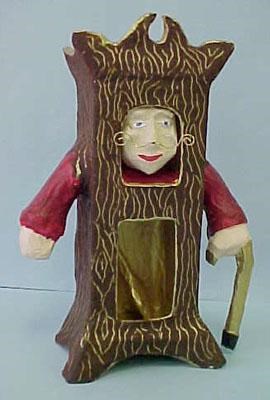 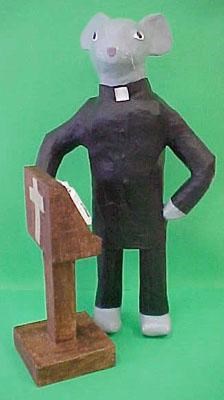 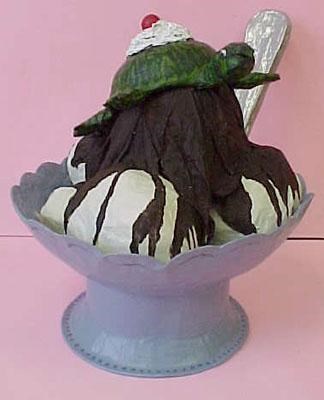 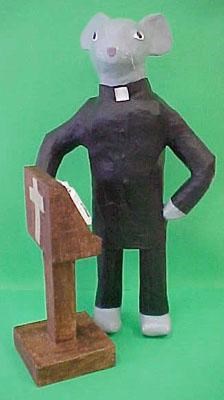 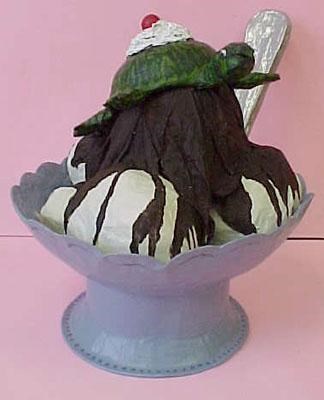 REQUIREMENTS: Minimum is larger than life size and no smaller than 10in x 10in x 10in any direction. Maximum size is questionable. Added Material - Add something interesting to your piece to make it stand out! You must be able to finish your end product in an accomplished, expressive, and neatly executed manner. SUBJECT: A visual pun or play on words.  For example:  butterfly (butter with wings) Your final product may be: Humorous Allegorical (a symbolic representation, a pictorial device in which objects stand for abstract ideas, principles, or forces, so that the literal sense has or suggests a parallel, deeper meaning) Metaphorical (one thing conceived as representing another; a symbol, a figure of speech in which a word or phrase that ordinarily designates one thing is used to designate another, thus making an implicit comparison, as in "a sea of troubles") A visual oxymoron (A pictorial contradiction-a lead balloon, clear as mud) Self-Contradictory A Parody (artistic work that imitates the style of an author or a work for comic effect or ridicule, intentional mockery) PROCEDURES: Construct armature with cardboard, wire, wire screening - secure with masking tape. Aluminum foil can be added for details and for smoothing over surface. Apply at least two layers of newspaper paper maché - final layer can be white newsprint to make painting easier. Allow to dry - paint with acrylics and liquid tempera.Add details and accessories.ASSIGNMENTS/PROJECT PREP/QUESTIONS: To be completed BEFORE creating sculpture: Brainstorm and list 12 ideas that could be used as a visual pun. 

1 - ________________________________________________________________________

2 - ________________________________________________________________________
3 - ________________________________________________________________________

4 - ________________________________________________________________________

5 - ________________________________________________________________________

6 - ________________________________________________________________________7 - ________________________________________________________________________8 - ________________________________________________________________________9 - ________________________________________________________________________10 - ________________________________________________________________________11 - ________________________________________________________________________12 - ________________________________________________________________________
 Take 3 of these ideas of what you might do for your assignment and create a thumb nail sketch of each. 
Take the design that works best and elaborate on it. Draw it to exact proportion with detail included. List materials that you will need to complete your sculpture To be completed AFTER creating sculpture: 
What type of sculpture are you creating? 

_______________________________________________________________________________
_______________________________________________________________________________
_______________________________________________________________________________
_______________________________________________________________________________
_______________________________________________________________________________
_______________________________________________________________________________
Is your sculpture humorous, an oxymoron, etc.?  
_______________________________________________________________________________
_______________________________________________________________________________
_______________________________________________________________________________
_______________________________________________________________________________
_______________________________________________________________________________
_______________________________________________________________________________

How did you build your armature? 

_______________________________________________________________________________
_______________________________________________________________________________
_______________________________________________________________________________
_______________________________________________________________________________
_______________________________________________________________________________
_______________________________________________________________________________
What did you learn about paper mache sculptures while doing this project? 
_______________________________________________________________________________
_______________________________________________________________________________
_______________________________________________________________________________
_______________________________________________________________________________
_______________________________________________________________________________
_______________________________________________________________________________
 Visual Pun Sculpture (Paper Mache)Visual Pun Sculpture (Paper Mache)Visual Pun Sculpture (Paper Mache)Visual Pun Sculpture (Paper Mache)Visual Pun Sculpture (Paper Mache)Visual Pun Sculpture (Paper Mache)Visual Pun Sculpture (Paper Mache)Visual Pun Sculpture (Paper Mache)Visual Pun Sculpture (Paper Mache)Visual Pun Sculpture (Paper Mache)Visual Pun Sculpture (Paper Mache)Visual Pun Sculpture (Paper Mache)Visual Pun Sculpture (Paper Mache)Visual Pun Sculpture (Paper Mache)Visual Pun Sculpture (Paper Mache)Visual Pun Sculpture (Paper Mache)Visual Pun Sculpture (Paper Mache)Visual Pun Sculpture (Paper Mache)Visual Pun Sculpture (Paper Mache)Visual Pun Sculpture (Paper Mache)Visual Pun Sculpture (Paper Mache)Visual Pun Sculpture (Paper Mache)Visual Pun Sculpture (Paper Mache)Visual Pun Sculpture (Paper Mache)Visual Pun Sculpture (Paper Mache)Visual Pun Sculpture (Paper Mache)Visual Pun Sculpture (Paper Mache)Visual Pun Sculpture (Paper Mache)Visual Pun Sculpture (Paper Mache)Visual Pun Sculpture (Paper Mache)Visual Pun Sculpture (Paper Mache)Visual Pun Sculpture (Paper Mache)Visual Pun Sculpture (Paper Mache)Visual Pun Sculpture (Paper Mache)Visual Pun Sculpture (Paper Mache)Visual Pun Sculpture (Paper Mache)Visual Pun Sculpture (Paper Mache)Visual Pun Sculpture (Paper Mache)Followed Instructions (Pre-Sculpture Prep)Brainstorm and list 12 ideas that could be used as a visual pun.12111110101010999888877766555544443333222110Create a thumbnail sketch of 3 ideas.3333333322222222221111111111100000000Drew a complete sketch of final project with details.4444433333333332222222111111111100000Completed a materials list.4444433333333332222222111111111100000Followed Instructions (Sculpture)Constructed armature with cardboard, wire, etc.4444433333333332222222111111111100000Applied at least two layers of newspaper paper mache.4444433333333332222222111111111100000Applied 1 layer of white paper/newsprint as the final paper mache layer.2222222222221111111111111100000000000Painted sculpture2222222222221111111111111100000000000Added details and embellishments. 2222222222221111111111111100000000000Effort/Level of CompletionHow much time was spent on the work?Was class time used wisely?Does the sculpture look finished or rushed?101099888887777666555544443333222221100Overall NeatnessWas care taken to make sure the project was neat and clean?Was the project treated with respect and handled gently (project should be put away properly after each class so that it is safe)?Was care taken to make sure there were no smudges or spills (paint)?Was care taken to make sure there are no dents or scratches (sculpture)?101099888887777666555544443333222221100Quality of Paper Mache SculptureIs the object easily recognizable as a visual pun?Is the sculpture freestanding?Is the sculpture strong and durable (it should not be weak or flimsy)?Is the paper mache applied evenly?101099888887777666555544443333222221100Quality of Painting and Added Details on SculptureDoes the paint cover all areas?Is the paint applied evenly?Is the paint mixed well?Are added embellishments attached well?101099888887777666555544443333222221100CreativityHow much thought was put into the sculpture design and theme?Is the sculpture an original idea or copied?Is sculpture design different from other classmates’ designs (or your own past work)?Was there effort to add detail to the sculpture?101099888887777666555544443333222221100Followed Instructions (Post Sculpture Review)What type of sculpture did you create?2222222222211111111111111000000000000Is you sculpture humorous, an oxymoron, etc.?2222222222211111111111111000000000000How did you build your armature?4444443333333322222221111111110000000What did you learn about paper mache sculptures while building this project?4444443333333322222221111111110000000TOTAL (of possible 100)